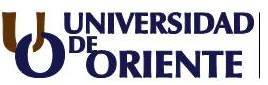  JORNADA ESTUDIANTIL MELLA VIVE La Dirección de Marxismo Leninismo e Historia, la Facultad de Ingeniería Química y Agronomía en coauspicio con la Federación Estudiantil Universitaria, la Unión de Jóvenes Comunistas de la Universidad de Oriente, la Filial Provincial de la Sociedad Cubana de investigaciones Filosóficas y la filial de la Asociación de Economistas de Cuba convocan a la celebración de la Trigésima Cuarta Edición del Taller Provincial de Estudios Filosóficos, Económicos y de Formación de Valores y la Octava edición del Taller Mella vive, en el marco del XX aniversario del concepto de Revolución dado por Fidel Castro Ruz.Temática Central: La juventud universitaria continuadora del legado de Fidel Castro y Julio Antonio Mella.Subtemáticas: Vida y obra de Julio Antonio Mella.Pensamiento político, pedagógico y social de Fidel Castro.La juventud universitaria. Experiencias en tareas de impacto.Fundamentos éticos de los futuros profesionales universitarios. La Construcción del socialismo en Cuba y sus retosModelo económico cubano. Retos y perspectivas. Ciencia, tecnología e innovación. Pensamiento de Fidel en torno al medio ambiente. Problemáticas sociales: estudios territoriales. La cultura y el deporte como valores autóctonos y logros de la Revolución cubana. Sociedad y Salud. Fundamentos teóricos y metodológicos de la enseñanza de las ciencias.  El Evento  se realizará el día 25   de marzo de 2020 a partir de las 8.00 am en ambas sedes de la Universidad de Oriente. Podrán participar  todos los estudiantes de los centros de Educación Superior de  la provincia Santiago de Cuba,  que envíen su solicitud de participación hasta el 15 de marzo  a las direcciones que se anexan.  Los interesados en participar como ponentes deberán entregar los resúmenes -  que no excedan de las 250 palabras - en los cuales se definan: Título del trabajo; Temática en la que se inscribe; Autor(es); Facultad, Carrera, año que cursa, tutores y medios necesarios para la exposición, objetivos y  relevancia de la temática. Para obtener más información podrán hacerlo a través deTeléfonos: 22635102. Oficina FEU                  22633594. Oficina UJC-UO                  22 635454. Dirección Marxismo Historia                  22  641695. Decana FIQACorreo Electrónico para enviar los resúmenes de los trabajos: Dra: Lídice Duany Destrade lidiced@uo.edu.cuLuisa Carrión Cabreralisa@uo.edu.cuDr.C. Onelis Portuondo Savon.Vdeu.fiqa@uo.edu.cu 